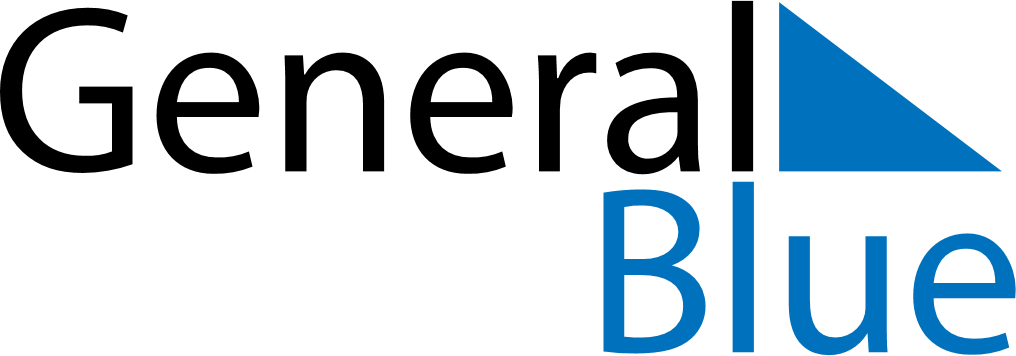 April 2024April 2024April 2024April 2024April 2024April 2024Leeston, Canterbury, New ZealandLeeston, Canterbury, New ZealandLeeston, Canterbury, New ZealandLeeston, Canterbury, New ZealandLeeston, Canterbury, New ZealandLeeston, Canterbury, New ZealandSunday Monday Tuesday Wednesday Thursday Friday Saturday 1 2 3 4 5 6 Sunrise: 7:47 AM Sunset: 7:21 PM Daylight: 11 hours and 33 minutes. Sunrise: 7:49 AM Sunset: 7:19 PM Daylight: 11 hours and 30 minutes. Sunrise: 7:50 AM Sunset: 7:17 PM Daylight: 11 hours and 27 minutes. Sunrise: 7:51 AM Sunset: 7:16 PM Daylight: 11 hours and 24 minutes. Sunrise: 7:52 AM Sunset: 7:14 PM Daylight: 11 hours and 21 minutes. Sunrise: 7:53 AM Sunset: 7:12 PM Daylight: 11 hours and 18 minutes. 7 8 9 10 11 12 13 Sunrise: 6:54 AM Sunset: 6:10 PM Daylight: 11 hours and 15 minutes. Sunrise: 6:56 AM Sunset: 6:09 PM Daylight: 11 hours and 12 minutes. Sunrise: 6:57 AM Sunset: 6:07 PM Daylight: 11 hours and 9 minutes. Sunrise: 6:58 AM Sunset: 6:05 PM Daylight: 11 hours and 7 minutes. Sunrise: 6:59 AM Sunset: 6:03 PM Daylight: 11 hours and 4 minutes. Sunrise: 7:00 AM Sunset: 6:02 PM Daylight: 11 hours and 1 minute. Sunrise: 7:02 AM Sunset: 6:00 PM Daylight: 10 hours and 58 minutes. 14 15 16 17 18 19 20 Sunrise: 7:03 AM Sunset: 5:58 PM Daylight: 10 hours and 55 minutes. Sunrise: 7:04 AM Sunset: 5:57 PM Daylight: 10 hours and 52 minutes. Sunrise: 7:05 AM Sunset: 5:55 PM Daylight: 10 hours and 49 minutes. Sunrise: 7:06 AM Sunset: 5:53 PM Daylight: 10 hours and 47 minutes. Sunrise: 7:07 AM Sunset: 5:52 PM Daylight: 10 hours and 44 minutes. Sunrise: 7:09 AM Sunset: 5:50 PM Daylight: 10 hours and 41 minutes. Sunrise: 7:10 AM Sunset: 5:49 PM Daylight: 10 hours and 38 minutes. 21 22 23 24 25 26 27 Sunrise: 7:11 AM Sunset: 5:47 PM Daylight: 10 hours and 35 minutes. Sunrise: 7:12 AM Sunset: 5:45 PM Daylight: 10 hours and 33 minutes. Sunrise: 7:13 AM Sunset: 5:44 PM Daylight: 10 hours and 30 minutes. Sunrise: 7:15 AM Sunset: 5:42 PM Daylight: 10 hours and 27 minutes. Sunrise: 7:16 AM Sunset: 5:41 PM Daylight: 10 hours and 25 minutes. Sunrise: 7:17 AM Sunset: 5:39 PM Daylight: 10 hours and 22 minutes. Sunrise: 7:18 AM Sunset: 5:38 PM Daylight: 10 hours and 19 minutes. 28 29 30 Sunrise: 7:19 AM Sunset: 5:36 PM Daylight: 10 hours and 17 minutes. Sunrise: 7:20 AM Sunset: 5:35 PM Daylight: 10 hours and 14 minutes. Sunrise: 7:21 AM Sunset: 5:34 PM Daylight: 10 hours and 12 minutes. 